«Математический турнир»  (6 класс, Муниципальный этап).Мама дала Электронику денег, чтобы он в школьном буфете купил завтрак. Когда Электроник вернулся из школы, то перед мамой отчитался так: «1/2 всех денег я истратил на батарейки, 1/5 – на чай, а 3/10 – на бутерброд». Мама догадалась, что Электроник истратил все деньги. Как она это узнала?						      (3 балла)Заметьте закономерности в рядах чисел и запишите в каждую строчку два следующих числа:	 •	5, 10, 15, 20, 25, 30…•	8, 12, 16, 20, 24…•	9, 9, 7, 7, 5, 5..•	2, 5, 8, 11, 14, 17…•	8, 1, 6, 1, 4, 1…•	4, 5, 8, 9, 12, 13…•	1, 2, 4, 8, 16, 32…•	1, 4, 9, 16, 25, 3	(4 балла)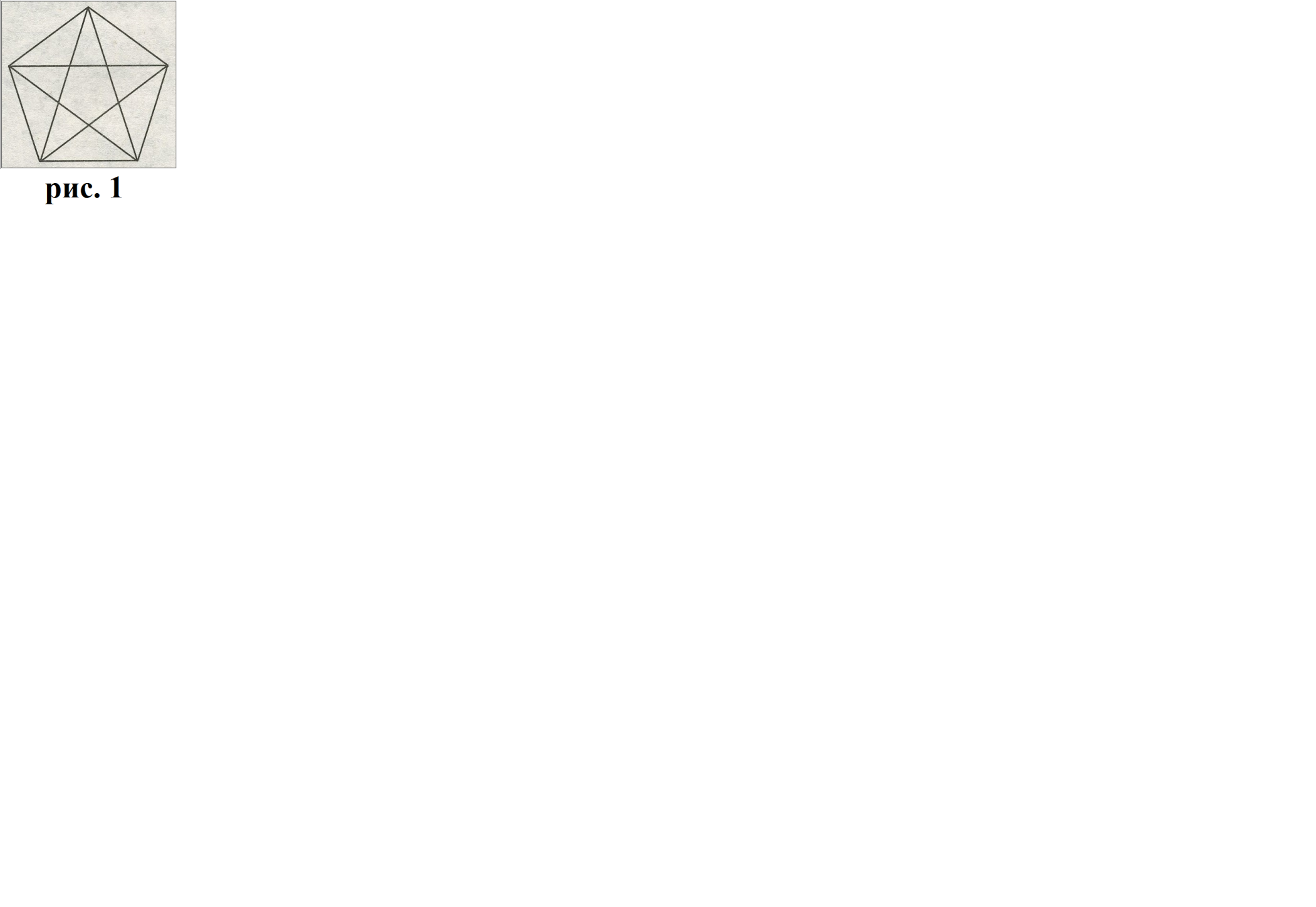 Сколько треугольников изображено на рисунке 1?							               (5 баллов) У бабушки спросили: «Бабушка, сколько лет твоему внуку?» - «Моему внуку столько месяцев, сколько мне лет, а вместе нам 65 лет» Сколько лет внуку?				                        (6 баллов)Бабушка Екатерина Сергеевна собрала в саду клубнику, взвесила её, и у неё получилось 2кг 400г. Она решила сварить клубничное варенье, зная, что на 1кг ягоды надо 1кг 300г сахара. Екатерина Сергеевна знала, что сахар стоит 45 рублей, взяла 150 рублей и пошла в магазин. Хватит ли ей этих денег на покупку сахара, чтобы сварить всю собранную клубнику?В сезон варки варенья поставщики сахара стремятся заработать и поднимают на него цены. Если сахар подорожает на 22%, оцените, сможет ли она сварить клубничное варенье из всех собранных ягод?		 								          		(6 баллов)Цена картофеля повысилась на 20%. Через некоторое время цена понизилась на 20%. Когда картофель стоил дешевле: до повышения или после снижения? Ответ поясните.					(6 баллов)